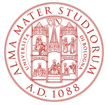 ALMA MATER STUDIORUM - UNIVERSITÀ DI BOLOGNAAREA DEI SERVIZI AGLI STUDENTISettore Diritto allo Studio - Ufficio borse di studioBANDO N. 2836SCADENZA BANDO:20/05/2013Bando di concorso per l’assegnazione del Premio di operosità scientifica per la migliore tesi di dottorato sul tema “Caratterizzazioni di sistemi a doppia eredità uniparentale”.(P. Dir. di istituzione n. 1352 del 30/04/2013)ART.1 - L’Università di Bologna, su fondi della “Donazione Canziani”, istituisce presso il Dipartimento di Scienze Biologiche, Geologiche e Ambientali, il Premio di operosità scientifica, destinato a Dottori di ricerca.ART.2 - Il premio consiste in una somma complessiva pari a Euro 5.000,00 (al lordo delle ritenute di legge e comprensivo degli oneri a carico dell’ Ente).ART.3 - Il premio sarà assegnato al migliore candidato che abbia discusso una tesi di Dottorato sul tema “Caratterizzazioni di sistema a doppia eredità uniparentale”, in base ad un punteggio preventivamente stabilito dalla Commissione giudicatrice che valuterà nel merito:la tesi di Dottorato relativamente all’ originalità dei risultati;pubblicazioni scientifiche;eventuali partecipazioni a congressi inerenti l’ argomento in oggetto;ART.4 - Il premio sarà corrisposto in un’unica soluzione, all’atto del conferimento, a cura del Dipartimento di Scienze Biologiche, Geologiche e Ambientali dell’Università di Bologna.ART.5 - La commissione sarà composta da:Direttore del Dipartimento o suo delegato;Dott. Marco Passamonti o suo delegato;Prof.ssa Barbara Mantovani o suo delegato;ART.6 - La domanda di partecipazione al concorso, in carta semplice, indirizzata al Magnifico Rettore dell'Università di Bologna, Ufficio Borse di studio, Via Belle Arti,42 40126 Bologna,dovrà essere presentata personalmente o fatta pervenire tramite posta o corriere entro la data di scadenza del bando negli orari di apertura al pubblico dell’ufficio. Nel caso di spedizione, farà fede il timbro di ricevimento degli Uffici amministrativi competenti dell’ Università di Bologna. Non verranno prese in considerazione le domande consegnate o pervenute oltre tale data. Nella domanda il candidato dovrà indicare:cognome e nome, data e luogo di nascita, residenza;titolo di studio, voto, data e sede di conseguimento;di non aver riportato condanne penali, precisando in caso contrario, quali condanne abbia riportato;cittadinanza;indirizzo presso il quale desidera che gli siano fatte pervenire tutte le comunicazioni relative al concorso e recapito telefonico.Alla domanda di partecipazione dovranno essere allegati i seguenti documenti:copia della tesi di Dottorato su supporto informatico;curriculum vitae;eventuali pubblicazioni.fotocopia di un documento d’identità in corso di validità.La documentazione allegata dal candidato alla domanda non verrà restituita.I dati personali trasmessi dai candidati con le domande di partecipazione al concorso, ai sensi dell'art. 13 del D.Lgs. n. 196 del 30/06/2003, saranno trattati per le sole finalità di gestione della procedura.L’Amministrazione si riserva di effettuare controlli sulla veridicità di quanto dichiarato. Ferme restando le sanzioni penali previste dall’art. 26 l. 15/68, qualora dal controllo emerga la non veridicità del contenuto della dichiarazione, il dichiarante decade dalla borsa di studio.ART.7 - La Commissione con motivata relazione formulerà e trasmetterà al Rettore una graduatoria generale di merito.ART.8 - Il Premio sarà conferito con Provvedimento Dirigenziale, secondo la graduatoria generale di merito formulata dalla Commissione giudicatrice.ART.9 - Nel perentorio termine di dieci giorni dalla data di ricevimento della notizia formale del conferimento del premio, l’assegnatario dovrà far pervenire all’Amministrazione universitaria, pena la decadenza, dichiarazione di accettare, senza riserve, il premio medesimo, alle condizioni del bando di concorso.ART.10 - In caso di rinuncia da parte del vincitore o di mancata individuazione di tesi meritevole, il premio non verrà assegnato.ART.11 - I dati personali trasmessi dai candidati con le domande di partecipazione al concorso, ai sensi dell’art. 13 del D. Lgs. n. 196/2003, saranno trattati per la finalità di gestione della procedura concorsuale.ART.12 - I premi di studio non danno luogo, al momento, a trattamenti previdenziali. Bologna, 30/04/2013IL DIRIGENTE DI AREADott.ssa Angela Negrini								All. 1DOMANDA DI AMMISSIONE AL BANDO N.2836Scadenza bando:  20/05/2013Al Magnifico Rettore dell’Università di BolognaUfficio Borse di studioVia Belle Arti n.4240126 Bologna__L__SOTTOSCRITT__COGNOME_________________________________NOME__________________________NATO A _______________________________________ (PROV.______________________) IL_________________RESIDENTE NEL COMUNE DI __________________________________________________ (PROV.__________),VIA __________________________________________________________________ N. _______ CAP ___________ TEL. ________________________________________________Cell._______________________________________Email___________________________________________________________________________________________CHIEDEDI ESSERE AMMESS__ AL CONCORSO PER L’ASSEGNAZIONE DEL PREMIO DI OPEROSITA’ SCIENTIFICA ISTITUITO PRESSO IL DIPARTIMENTO DI SCIENZE BIOLOGICHE, GEOLOGICHE E AMBIENTALI DELL’UNIVERSITA’ DI BOLOGNA.A tal fine, ai sensi degli artt. 19, 46 e 47 del D.P.R. 28/12/2000 n.445 in materia di Documentazione Amministrativa, e consapevole delle sanzioni penali, nel caso di dichiarazioni mendaci, di formazione o uso di atti falsi, richiamate dall'art.76 del D.P.R. sopra citato,DICHIARA che i dati sopra riportati corrispondono a verità;di eleggere il seguente domicilio presso il quale indirizzare le comunicazioni relative alla procedura concorsuale ( se diverso dalla residenza):CITTA’ _________________________(PROV. ______)VIA_______________________________________ _____________N. ______ CAP _________TEL. ________________________________________________;di essere cittadin_____________;di avere conseguito il titolo di Dottore di ricerca in __________________________________________,presso l'Università di _________________________________________________________in data _____________________________________, con voto finale__________________ ; di non avere riportato condanne penale, precisando, in caso contrario, quali condanne abbia riportato___________________________________________________________________;Il sottoscritto si impegna a comunicare tempestivamente eventuali variazioni dei dati sopra riportati.__L__ SOTTOSCRITT___ ALLEGA ALLA PRESENTE DOMANDA I SEGUENTI DOCUMENTI(barrare quanto richiesto dal bando)fotocopia di un valido documento di identità personale;autocertificato di conseguimento del titolo di Dottore di ricerca, con il voto finale;copia della tesi di dottorato in formato _________________;altro (se richiesto dal bando)      _________________________________________________________________________________________________________________________________I dati personali trasmessi dal candidato con la domanda di partecipazione al concorso, ai sensi dell’art.13 del D. Lgs. 196/2003, saranno trattati per le sole finalità di gestione della procedura concorsuale.Bologna,___________________Il Dichiarante__________________________________________________________________________________Firma per esteso e leggibile